24上小学《综合素质》回忆版-真题与解析一：单选题1.何老师上课时很少提教材上有现成答案的题，而是提一些容易引起学生讨论的问题，这表明何老师（）A.忽视文化知识的传播B.注重学科结构的完善C.忽视学生实践能力的培养D.注重学生思维能力的培养【解析】本题考查教育理念。新课程理念下学生的学习方式正由传统的接受学习向探究式、研究式学习转变，要求教师向教育促进者的角色转变，教师需要尊重学生的主体地位，调动学生的主观能动性引导学生积极主动地参与到教育活动中来。题干中教师不依赖现成有答案的题，而是使用激发学生讨论的题，是促进了学生的思考意识，调动了学习的主观能动性,注重对学生思维能力的培养。D项正确。2.某小学举办运动会，为营造气氛，学校从五年级挑选 40 名女生，让她们穿高跟鞋化浓妆组成模特方队。开幕式上，这个方阵的出现引起了轰动，该校的做法（）A.有利于激发学生创新B.有利于学生强身健体C.不符合学生年龄特点D.不符合教育公平要求【解析】本题考查教育理念，教育者应该根据学生身心发展的规律和特点开展教育数学活动，从而有效促进学生身心的健用发展。题干里小学让女生穿高跟鞋化浓妆的行为，是不符合学生当前年龄特点的，是不尊重学生的表现。C项正确,3.某校长在期末总结会上说:“XX学生成绩远超其他学校，成功的法宝就是把最好的资源集中在语文、教学、英语单科上，并减综合实践活动课时，将缩减（）A.有利于教育质量提升B.不利于学生全面发展C.有利于重点学科学习D.不利于教师自我提升【解析】本题专查素质教育理念。从素质教育的内涵上看，素质教育是面向全体学生的教育，学校皮通过德育、智育、体育、美育等的有机融合，来实现学生的德智，体。美等方面的全面发展。题干中校长将最好的教育资源集中在语文，数学和外语科目上，是仅重视智育的    4.新入职的杨老师为了上好课，积极研究学科教学知识，主动向教研员请教，还坚持写教学日志。对杨老师的做法，下列评价不恰当的是（）A.注重专家引领B.注重自我研修C.注重自我反思D.注重校本研修【解析】本题考查教师专业发展的途径，从本质上说，教师专业发展是数师个人的专业性不断发展和提升的过程，可采用的途径有以下方法:职前教育、在职培训、终身学习、行动研究等。而校本研修是以学校为阵地，发层学校的研修，要切实开展在合教育改革背景下的校本研修，需要多角度、多方面地整合力量，创造良好的校本研修生态环境，让教师实现专业发展。5.某新建居民区需设置一所学校，依据《中华人民共和国义务教育法》关于该学校的建设，下列评价恰当的是（）A.应在该居民区建成前交付使用B.应与该居民区的建设同步进行C.可在该居民区建成后调整规划D.可根据该居民区入住情况取消设置【解析】本题老查《中华人民共和国义务数育法》。《中华人民共和国义务教育法》第十五条规定，县级以上地方人民政府根据本行政区域内居住的适龄儿童、少年的数量和分布状况兽因素，按照国家有关规定，制定、调整学校设置规划，新建居民区需要设置学校的，应当与属民区的建设同步进行，B项正确。6.根据《中华人民共和国教育法》规定，税务机关依法足额征收教育费附加，由教育行政部门统筹管理，主要用于实施（）A.学前教育B.义务教育C.职业教育D 高等教育【解析】本题老查(中华人民共和国教育法》《中华人民共和国教育法》第五十八条规定，税务机关依法足额征收教育费附加，由教育行政部门统筹管理，主要用于实施义务教育。B项正确。【7-10原题丢失】无真题，只有答案7.C教育行政部门8.C教育行政部门9.C未成年人信件任何组织或个人不得开封，查阅10.C责令矫治【11题选项丢失】11.李某的爸爸是学校教师，他爸在回家路上打了学生张某，由谁承担民事责任（）A.李某父亲B.C.D12.依据《中华人民共和国宪法》，中华人民共和国的一切权利属于（）A.人民B.国务院C.全国人民代表大会D.工农联盟【解析】本题考查《中华人民共和国宪法》，根据《中华人民共和国宪法》第一章第二条规定，中华人民共和医的一切权力属于人民。人民行使国家权力的机关是全国人民代表大会和地方各级人民代表大会。人民依照法律规定，通过各种途径和形式，管理国家事务管理经济和文化事业，管理社会事务，A项正确。【13-18原题丢失】无真题，只有答案13.B问渠那得清如许，为有源头活水来   14.D教育方法的迁移性15.D良好的人格修养16.A精神性17.D银杏18.A多普勒效应19.为发展和完善中国共产党领号的 xx 合作和政治协商制度,在 1982 年召开的党的十二大，把八字方针发展为十六字方针，下列选项中，不属于这十六字方针的是（）A.长期共存B.休戚相关C.互相监督D.肝胆相照【解析】本题考查政治常识，“长期共存、互相监督、肝胆相照、荣辱与共”十六字方针，是中国共产党领导的多党合作和政治协商制度的基本方针。1956年4月，毛泽东在中央政治局扩大会议上发表《论十大关系》的讲话，首次提出了“长期共存，互相监督”的方针。1982年9月，D的十二大报告明确指出:“我们要继续坚持'长期共存，互相监督’，"肝胆相照荣要与共”的方针，加强同各民主党派无党派民主人士、少数民族人士和宗教界爱国人士的合作。”这标志着中国共产党与各民主党“十六字方针”正式确立，并成为新时期中国共产党领导的多党合作的基本方针。B项正确。20.文庙在中国古代是庙学合一的建筑群，大多是各地的最高学府，在日本、东南亚和朝鲜也有设立。它所供奉和奈祀的人物是（）A.孔子8.屈原C.诸葛亮D.文天祥【解析】本题考查文化常识。文庙，即孔庙，又称先夫子庙、至圣庙、先师庙、圣庙、宣尼庙、宣圣庙、文宣王庙、圣堂等是历代王朝纪念   中国伟大思家、教育家孔子的祠庙建筑传统的中国城市都有文庙，尤以文庙之名更为普遍，为历代儒客学子朝圣之地。其中南京夫子庙、曲阜孔庙、北京孔庙和吉林文庙并称为中国四大文庙。中国、朝鲜、日本、越南、印度尼西亚、新加坡、美国等国家分布着 2000 多座孔庙，其中中国国内有1600多座，而国内保存较好的孔庙只有300余座，列入国家重点文物保护单位的有 21座A 项正确。21.中国古钱币多为金属铸币，有一定的形状、大小、重量、成色，而面多有文字标记以铜钱、银锭为主，也有铁钱、铅钱、金饼等。圆形方孔是中国古代铜钱的基本造型。下列选项中，最早出现的圆形方孔钱是（）A.半两钱B.五铢钱C.开元通宝D.永乐通宝【解析】本题老查中国古代史。半两钱是战秦及汉初铜币名，铜铸，圆形方孔，半两钱个别有外郭，背平素，面文“半两”二字。存世有战国半两、泰半两、汉半两三种。公元前221年，秦统一天下，规定以外圆内方的半两钱为全国通行的货币，这是我国最早的统一货币，A项正确，22.“百科全书”是以条目为单元，汇集阐述各科门类或某一门类知识的较完备的辞书。法国启蒙运动时期编撰出版的《百科全书》是世界上影响巨大、具有重大历史意义的现代百科全书。这部《百科全书》的主编是（）A.培根 B.席勒 C.狄德罗 D.伏尔泰【解析】本题考查外国文学。狄德罗《百科全书》是法国启蒙运动时期一部重要的百科全书，由丹尼尔·德罗和让·德罗等主编，1751年至 1772年共出版 17 卷，内容涵盖文学、历史、法律、哲学、社会学、数学、天文学、生物学等各个领域。这部百科全书在当时的欧洲引起了轰动，具有重要的历史和文化价值。C项正确。23.右图是一福中国面作品，其所绘的《水游传》人物是（）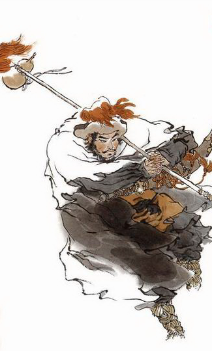 A.关胜B.李逵C.林冲 武松【解析】本题考查古代文学。根据图片中所拿的武器判断，为丈八蛇矛花枪，这是林冲的兵器。林冲，绰号的子头，东京(河南开封)人氏，梁山一百零八将之一。24.奥地利作家小约翰·施特劳斯一生创作了数百首舞曲。《蓝色多瑙河》是其代表作之一。该曲以旋转舞步的快速律动为特征，通常用以伴奏的舞蹈是（）伦巴 波尔卡 探戈 D.华尔兹【解析】本题考查外国音乐。《蓝色多瑙河圆舞曲》由奥地利著名作曲家小约翰·施特劳斯创作于 1866年，被称为“奥地利的第二国歌”。本曲由小序曲、五段小回舞曲及一个较长的尾声组成。圆舞曲式的主题舞贯穿全曲，旋律优美，节奏明快富有弹性，体现出华丽高雅的格调。其伴奏的舞蹈为华尔兹，D项正确,25.打击乐器指由于敲打乐器本身而发育的一支乐器，音色因乐器材料的不同而各异我国古代发明了多种打击乐器，下列选项中，多以石和玉为材料的打击乐器是（）钟 钹磬鼓【解析】本题考查中国乐器，中国古代乐器按照材料可以分为金、石、土、革，丝、木、竹八类。C项的，就是由石作为材料制成的。C项正确,26.在Windows操作系统下,如果删除了桌面上某个应用程序的快捷方式目标则该应用程序的状态是:（）A.已被删除B.未被删除C.不能使用D.功能受限【解析】本题考查计算机的基本常识。在 Windows操作系统下，删除了桌面上某个应用的快捷方式，则该应用程序仍然还存在，未被删除。B项正确。27.在 PowerPolnt 幻灯片浏览视图下，按住Ctr键片动张幻灯片，可实现的功能是（）A.移动幻灯片8.删除幻灯片C.复制幻灯片D.选定幻灯片【解析】本题考查计算机的基本常识。在 Windows操作系统下，删除了桌面上某个应用的快捷方式，则该应用程序仍然还存在，未被删除。B项正确,28.下列选项中，与“学科一数学”的逻辑关系一致的是（）A.“植物”和“松树”B."大学”和“中学”C.“动物”和“化石”D.“暴风”和“台风”【解析】本题考查类比推理，概客间的外延关系包括全同关系、包含关系、交叉关系和并列关系，题干中，“学科”和“数学”屈于包含关系，“数学”包含于“学科”之中，是“学科”的一种。A项“植物”和“松树”同样属于包含关系，“松树”包含于”植物”之中是“植物”的一种，A项正确.29.找规律填数字是一个有趣的活动，特别锻炼观察和思考能力。下列选项中，填入数列“4、9、17、35、（）、139”空缺处的数字，正确的是（）A.56B.69 C.92 D.111【解析】本题考查数字推理，观察数列分析数字可知:即第一项 x2+1=第二顷:第二项x2-1-第三项;第三项 x2+1=第四项:第四项 x2-1=第五项;第五项 x2+1=第六项。即 4x2+1-9，9x2-1=17，17x2+1=35，35x2-1=(69)，69x2+1=139。B 项正确二：材料分析题(本大题共3小题，每小题14分，共42分)30.材料:有学生反映，班级小力偷拿别人的东西，在我的印象里小力是一个品行端正的好孩子于是我找到小力和他谈话，我正准备严厉的和说，发现他眼神害怕，于是我和他说拿别人的东西是不对，需要提前和别人说一下，他点点头，之后我在班里开设了一个“学习用品管理员”的岗位，小力也很耐心的帮助其他同学，找到丢失的用品，更重要的是班级里在也不会丢东西啦问题:请用学生观评析该老师的行为，【答案解析】教师的行为符合新课改背景下的学生观，值得我们学习：①学生是发展的人，学生是处于发展过程中的人，有巨大的发展潜能。材料中，老师认识到小力是处于发展过程中的孩子，对于孩子的不良没有苛责而是耐心教育，并且相信孩子能够改正进步，开展了针对性教育。②学生的独特的人，学生是完整的人，存在个别差异。材料中，教师并没有只依据学生的学习方面的表现而片面的看待学生，而是从多方了解，全面认识学生，并且根据学生的特点进行针对性的教育，做到了因材施教。③学生是具有独立意义的人，学生是不以教师意志为转移的客观存在，是学习的主体。材料中，老师再教育过程中能够发挥学生的积极性与主动性，通过安排小力成为学具管理员的方式，促进小力同学的成长与发展。作为教师，在教学过程应践行学生观，促进学生健康全面的发展。31.材料：第一段林老师布置作业少而精,受到家长的质疑,通过家长会等形式,和家长沟通,解除了家长的顾虑，第二段林老师给基础差的学生免费补课，和学生订立照约，促使学生成绩提升。第三段林老师给学生答疑解感，激发学生学习兴趣。同时自己写学科论文。【答案解析】《中小学教师职业道德规范》是对于我国教师行为最基本的要求，结合材料，林老师的行为的体现如下几点：(1)爱国守法，教师职业的基本要求，材料中，林老师讲课认真负责，虽然讲课内容少，但是并没有选择像家长质疑的那样，课后给学生进行有偿辅导。坚守廉洁自律。没有违背教师的权利和义务做到了爱国守法。(2)爱岗敬业，教师职业的本质要求，材料中，林老师对工作高度负责，认真备课上课，面对家长的质疑，也会通过家长会等方式积极沟通解决问题。这体现了其爱岗敬业。(3)关爱学生，师德的灵魂，材料中，林老师不体罚或变相体罚学生，考虑学生的情况对于作业也都是精心挑选，少而精。不让学生进行机械式的作业。面对后进生，也不讽刺、挖苦、歧视学生，也对其进行耐心教育。帮助其进步。这体现了林老师关爱学生的特点。(4)教书育人，教师的天职，材料中，林老师在课堂上能够激发学生学习动机，提高学生成绩，促进学生全面发展。这体现了其教书育人的特点。(5)为人师表，教师职业的内在要求，材料中，林老师尊重家长。作风正派，廉洁奉公。自觉抵制有偿家教，不利用职务之便谋取私利。这也体现了老师能够为人师表，端正自身的行为。(6)终身学习，教师专业发展的不竭动力，材料中，林老师不仅在课堂进行积极教学，课后也通过自新的钻研发表多篇。论文提高自身的学术水平。这他自身终身学习的特点。综上林老师能够规范自身行为，自觉遵守中小学道德行为规范，是一名优秀的好老师。32.阅读：历史这个名词有两个意义。就其第一个意义说,历史是人类社会在过去所发生的事情的总名;例如我们说，“历史的车轮”,“历史的经验”,“历史的潮流”。这里所说的历史都是就历史的这个意义说的。就这个意义所说的历史,是本来的历史,是客观的历史。它好像一条被冻结的长河。这条长河本是动的，它曾是波涛汹涌，奔流不息，可是现在它不动了,静静地躺在那里,好像时间对于它不发生什么影响。它和时间没有什么关系，时间对于它真是不发生什么影响。中国社会，经过春秋战国时期的大动乱、大改组，秦汉统一了全中国，建立了中央集权的专制主义的统一政权。这是历史的事实。这个事实永远是事实,到了现在没有变，以后永远也不会变。这不是说,中国社会不变,只是说，这个历史事实不会变。它已经与时间脱离了关系。中国社会是经常在变的，但是那些变一成为历史，它们就不变了，也不可能变了。任何事物都有它的过去，就是说，都有它的历史。地球有地球的历史，月亮有月亮的历史，太阳有太阳的历史。但是一般所谓历史，是指人类社会的历史。历史家所研究的，是人类社会的历史。地球的历史是地质学家所研究的，太阳的历史是天文学家所研究的，那都属于自然科学的范围，不属于社会科学的范围。历史家研究人类社会过去发生的事情,把他所研究的结果写出来，以他的研究为根据，把过去的本来的历史描绘出来，把已经过去的东西重新提到人们的眼前，这就是写的历史。这是历史这个名词的第二个意义。严格地说，过去了的东西是不能还原的。看着像是还原的，只是一个影子。历史家所写的历史，是本来的历史的一个墓本。向来说好的历史书是“信史”。“信史”这个“史”就是指写的历史。本来的历史无所谓信不信,写的历史则有信不信之分。信不信就看其所写的是不是与本来的历史相符合。写的历史与本来的历史并不是一回事。其间的关系是原本和摹本的关系，是原形和影子的关系。本来的历史是客观存在不能和其所认识的客观对象完全符合。所以认识，一般地说，充其量也只是相对，写的历史是主观的认识。一切的学问都是人类主观对于客观的认识。主观的认识总不能和其所认识的客观对象完全符合。所以认识，一般地说，充其量也只是相对真理。写的历史同本来的历史也不能完全符合。所以自然科学永远要进步，自然科学家永远有工作可做。写的历史也永远要重写，历史家也永远有工作可做。历史研究中的主观唯心主义，表现在不承认有本来的历史的客观存在，认为历史好像一个百依百顺的女孩子，可以任人随意打扮。这是完全错误的。正如哲学中的主观唯心主义不承认有客观世界的存在,认为真理可以随意瞎说。为了纠正历史研究中的主观唯心主义，必须强调指出本来的历史的客观存在。第一问，结合全文，对划线句“写的历史也要永远重写”进行概括。第二问，结合全文对“历史这个名词有两个意义”进行分析及其之间的关系。【参考答案】(1)写的历史是主观的认识，一切学问都是人类主观对于客观的认识，主观的认识总不能和其所认识的客观对象完全符合，写的历史同本来的历史也不能完全符合，历史事实的真相不易得，历史的意义往往也阐释不尽。因此，研究历史的人对于历史要不断研究，不断进步，增强对于历史的认识。(2)分析:①历史是人类社会在过去所发生的事情的总名;②历史家研究人类社会过去发生的事情，把他所研究的结果写出来，以他的研究为根据,把过去的本来的历史描绘出来，把已经过去的东西重新提到人们的眼前。关系:本来的历史是客观存在的，它已经不变了，无所谓信不信;写的历史是本来历史的一个摹本，是后人主观的认识，就有了信不信之分。其问的关系是原本和墓本的关系，是原形和影子的关系。三、写作(本大题1小题，50分)33.阅读下面材料，按要求写作文。老师把一幅世界河流示意图挂在黑板上。“同学们，这示意图上的河流都不是直线，而是弯曲的曲线，河流为什么不走直线，而偏要走弯路呢?”同学们七嘴八舌地议论开了，有的说河流走弯路，拉长了路程，河流也因此能汇聚更大的流量。有的说由于河的流程拉长了，每个单位河段的流量也相对减少，可以减弱对河床的冲击。有的说，河流在前进的过程中，会遇到各样的障碍，其中有些无法逾越，所以它只有绕道而行。也正是因为走弯路，它避开了阻碍，最终抵达了遥远的大海。综合上述材料所引发的思考和感悟，写一篇论说文。要求：用国家通用语言文字写作；角度自选，立意自定，标题自拟：不少于800字。【参考立意】挫折与成长